The Outsiders – Chapter 4 Questions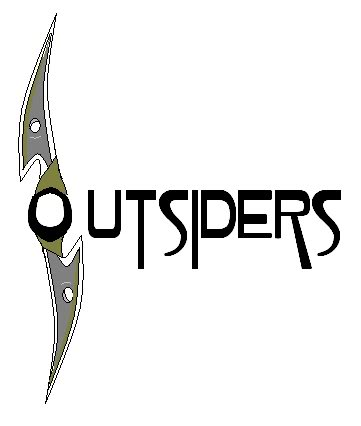 *Answer all of the questions below.  Remember: all answers should be in full sentences and contain direct references to the novel.  Using direct examples with page numbers creates a solid argument.*Put the answers to these questions on a separate sheet of paper.  When you are finished be sure to staple your answers to the back of this sheet, write you name in the top-right corner and hand it in to Mr. E.1.Find and write the definitions for each of these words below.Vocabulary - ruefully p. 60, hermit p. 65, premonition p. 67 
2.  What does Pony mean when he says the socs were "reeling pickled" on page 54? 
3.  What major event happens in this chapter? 
4.  How did the author foreshadow that johnny would use his knife in chapter 2? 
5.  What would your advice be to Johhny and Ponyboy if they'd come to you for help instead of Dally?  Explain.